DISTINTA NOMINATIVI	L’ARBITRO				      IL DIRIGENTE ACCOMPAGNATORE UFFICIALE________________________			______________________________________________(*) 	È obbligatorio portare il documento di riconoscimento (Carta d’Identità/Passaporto). L’elenco deve essere consegnato all’Arbitro in triplice copia 30 minuti prima dell’inizio della gara.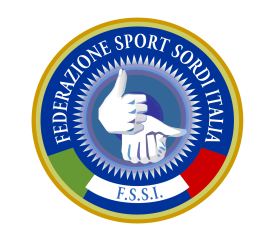  Federazione Sport Sordi Italia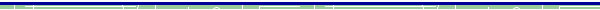 CAMPIONATO ITALIANO FSSIPALLAVOLO MASCHILEStagione Sportiva 2020-2021(Nome Società)Incontro: _________________________________ /__________________________________________il __   /__ /______ ore    __   __    a ____________________________ _____    _ (località)N. RuoloAnno di NascitaCognome e NomeCapitanoVice CapitanoN. Tess. FSSI / Doc. d’identità (*)123456789101112QUALIFICACOGNOME E NOMEN. Tess. FSSI / Doc. d’identità (*)Dirigente accompagnatoreAllenatore2° AllenatoreScountmanMedico/FisioterapistaInterprete